Lecce, 4 gennaio 2020Circ. n. 153	Ai DocentiAgli Alunni e alle FamiglieSEDIOggetto: Corsi di ampliamento dell’offerta formativaSi comunica che, dal giorno 7 gennaio riprenderà lo svolgimento dei corsi di ampliamento dell’offerta formativa come da calendario che si allega.Si ricorda che i corsi che registreranno un numero di frequentanti inferiore a 10 verranno chiusi.  f.to IL DIRIGENTE SCOLASTICO (Prof.ssa Tiziana Paola RUCCO)LICEO ARTISTICO E COREUTICO STATALE “CIARDO PELLEGRINO”LICEO ARTISTICO E COREUTICO STATALE “CIARDO PELLEGRINO”LICEO ARTISTICO E COREUTICO STATALE “CIARDO PELLEGRINO”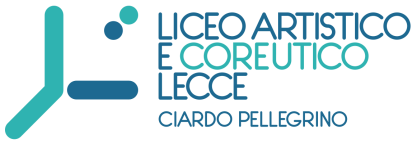 Sede Centrale Dirigenza e Uffici di Segreteria Via Vecchia Copertino, n. 6  73100 – LecceSuccursale V.le de Pietro - LecceCodice meccanografico LESL03000R   C.F.  93126450753tel. 0832.352431 fax 0832.350499e-mail lesl03000r@istruzione.it   pec lesl03000r@pec.istruzione.itsito web www.liceociardopellegrinolecce.edu.it